Drive Sober or Get Pulled OverAugust 2016 Fact Sheet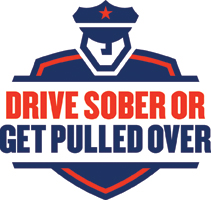 Drive Sober or Get Pulled Over, in conjunction with Checkpoint Strikeforce, runs from August 19 to September 5, 2016Increased enforcement, impaired driving prevention and saving lives is the focusDMV’s Virginia Highway Safety Office, WRAP, and other traffic safety advocates, are providing education about dangers of impaired drivingSixteen people died in traffic crashes during the four-day Labor Day holiday last year in VirginiaIn Virginia in 2015, 241 fatalities, 4,917 injuries and 11,912 crashes were alcohol-relatedMotorists ages 21 to 35 represent 84 of the alcohol-related deaths last year, or 35 percentAs of Aug. 11, 2016 in Virginia, 86 fatalities, 2,657 injuries and 4,093 crashes were alcohol-relatedOn average, over 10,000 people died each year from 2010 to 2014 in drunk-driving crashes nationwideOf the 9,967 people who were killed in the United States in impaired-driving crashes in 2014, 64 percent were the drunk drivers themselvesIn 2014 in the U.S., approximately 1 in 5 children killed in traffic crashes (14 and younger) were passengers in drunk-driving crashes. Fifty-six percent of the time, it was the child’s own driver who was drunk.Based on 2010 numbers (the most recent year for which cost data is available), impaired-driving crashes cost the United States $44 billion annuallyIf a driver's blood alcohol concentration (BAC) is below the legal limit (0.08 percent in Virginia), their ability to drive a car safely may still be impaired A BAC as low as .03 percent adversely affects driving ability. As little as one drink on an empty stomach can impair your ability to drive safely.A driver with a BAC of 0.15 is over 300 times more likely to be involved in a fatal crash